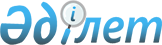 О внесении изменений и дополнений в приказ Председателя Агентства
таможенного контроля Республики Казахстан от 6 мая 2003 года № 184
"Об утверждении Перечня и порядка применения технических средств таможенного контроля"
					
			Утративший силу
			
			
		
					Приказ Председателя Комитета таможенного контроля Министерства финансов Республики Казахстан от 15 февраля 2005 года № 54. Зарегистрирован в Министерстве юстиции Республики Казахстан 4 марта 2005 года № 3476. Утратил силу приказом Министра финансов Республики Казахстан от 21 сентября 2010 года № 474

     Сноска. Утратил силу приказом Министра финансов РК от 21.09.2010 № 474.     В соответствии со  статьей 473 Таможенного кодекса Республики Казахстан,  ПРИКАЗЫВАЮ: 

     1. Внести в  приказ Председателя Агентства таможенного контроля Республики Казахстан от 6 мая 2003 года № 184 «Об утверждении Перечня и порядка применения технических средств таможенного контроля», (зарегистрированный в Реестре государственной регистраций нормативных правовых актов № 2340, опубликованный в Бюллетене нормативных правовых актов Республики Казахстан, 2004 года, № 37-40, ст. 1010) следующие изменения и дополнения: 

     в Перечне и порядке применения технических средств таможенного контроля, утвержденном указанным приказом: 

     подпункт 4) пункта 5 дополнить абзацем следующего содержания: 

     «приборы учета энергоресурсов»; 

     подпункт 4) пункта 6 дополнить абзацем следующего содержания: 

     «для дистанционного измерения объема товара, проходящего в единицу времени, применяются приборы учета энергоресурсов, результаты измерений которых, записываются в информационную систему, связанную каналами передачи данных с таможенными органами». 

     2. Управлению организации таможенного контроля за энергоресурсами Комитета таможенного контроля Министерства финансов Республики Казахстан (Досмуратова Н.Г.) обеспечить государственную регистрацию настоящего приказа в Министерстве юстиции Республики Казахстан. 

     3. Пресс-службе Комитета таможенного контроля Министерства финансов Республики Казахстан обеспечить опубликование настоящего приказа в средствах массовой информации. 

     4. Контроль за исполнением настоящего приказа возложить на Заместителя Председателя Комитета таможенного контроля Министерства финансов Республики Казахстан Абдишева Б.Т. 

     5. Настоящий приказ вводится в действие со дня государственной регистрации в Министерстве юстиции Республики Казахстан.    

     Вице-Министр финансов - 

     Председатель 
					© 2012. РГП на ПХВ «Институт законодательства и правовой информации Республики Казахстан» Министерства юстиции Республики Казахстан
				